Δελτίο ΤύπουΑθήνα, 29 Νοεμβρίου 2016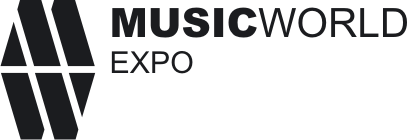 Music World Expo 19-21 Μαΐου 2017Ζάππειο ΜεγαροΘα ακουστεί δυνατότερα!Η έκθεση Music World Expo θα αποτελέσει και το 2017 τη μεγάλη γιορτή της Μουσικής και της Τεχνολογίας της. Ραντεβού στο Ζάππειο 19-21 Μαΐου 2017.

Σε συνέχεια της επιτυχημένης διοργάνωσης του 2016, σας ανακοινώνουμε την οργάνωση της 3ης έκθεσης Music World Expo 2017, που θα πραγματοποιηθεί στο Ζάππειο Μέγαρο στις 19-21 Μαΐου 2017.Με παρακαταθήκη από την πρόσφατη διοργάνωση (Μάιος 2016) την εκθεσιακή συμμετοχή σχεδόν ολόκληρου του κλάδου, τη μεγάλη επισκεψιμότητα, τις λαμπερές παρουσίες & τις σημαντικές προσωπικότητες από το χώρο της μουσικής βιομηχανίας, τα πολλά νέα προϊόντα και κυρίως τον ενθουσιασμό (του κοινού και των εκθετών), θέτουμε ακόμα υψηλότερους στόχους για την έκθεση Music World Expo 2017 που αποτελεί ήδη τον ετήσιο εκθεσιακό θεσμό του ευρύτερου κλάδου.Από 19 έως 21 Μαΐου 2017 η Μουσική και οι Τεχνολογίες της σας περιμένουν στο Ζάππειο Μέγαρο σε μια μεγάλη γιορτή που θα περιλαμβάνει Μουσικά Όργανα, Μουσική τεχνολογία, DJing προϊόντα, επαγγελματικά συστήματα  Ήχου, Φωτισμού και Εικόνας για κάθε είδους εφαρμογή (Live, Studio & Installation), εξειδικευμένο e-shopping, πολλά επιμορφωτικά σεμινάρια / συνέδρια και βεβαίως πολλούς καταξιωμένους μουσικούς, τραγουδιστές, καλλιτέχνες και επαγγελματίες του κλάδου, που θα παραβρεθούν στη μοναδική αυτή έκθεση – γιορτή της Μουσικής που πραγματοποιείται στη χώρα μας.

Ραντεβού στο Ζάππειο στις 19-21 Μαΐου 2017…Για περισσότερες πληροφορίες επισκεφθείτε το www.musicworldexpo.gr ή επικοινωνήστε με το 210.924.5577 ή info@verticom.grΜε εκτίμηση,Vertical Communications